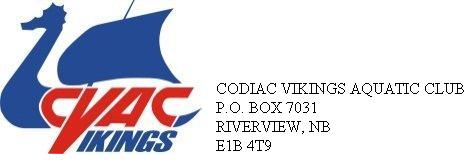 CODIAC VIKINGS AQUATIC CLUBTEAM TRAVELPOLICY AND PROCEDUREContentsCODE OF CONDUCT	4Team Travel	4At the Meet	4DISCIPLINE, POLICY and PROCE DURE	5CHAPERONE RESPONSIBILITY a nd PROCEDURE	6Information required	6Chaperone responsibilities	6Chaperone Applicant Requirements	7DRIVERS POLICY and REQUIREMMENTS	8Policy for Drivers using private or rental vehicles to support club activities	8FORMS and REPORTS	Medical Fitness Report	9Team Trip Request for Alternate pick up …………………………………………………..10Other forms:	11Chaperone trip report	11Waiver or Indemnification Form	11Medical Consent / Authorization to Treat Form	11Club Travel PolicyINTRODUCTIONFor the safety and liability of CVAC chaperones/coaches should not be alone with a swimmer. In most cases, have a partner when you are around the swimmers. In the case of an ill swimmers and a single chaperone has to take care of them, it should be a chaperone of the same sex - if possible take a parent with you.  Document everything that happens.As part of Codiac Vikings Aquatic Club ongoing athlete development and efforts to improve travel experience for athletes, the club has prepared and adopted a Travel Policy. The policy will provide guidance for coaches, chaperones, athletes and the club for away travel as it pertains to Team Code of Conduct, Travel Procedures and Chaperone Requirements/Responsibilities. The policy has been developed in parallel with policy guidelines used by the Department of Education and New Brunswick Department of Public Safety.Away Team Travel is defined as swim meets or other team activities that are planned and supervised by the club. As an example, athletes travelling as a team to a meet or an event , supervised by coach(s) and chaperones. Swimmers are under the direct supervision of the Coach and/or the Chaperones and must remain with the team from the designated point of departure to the return to the custody of a parent or legal guardian upon arrival to the designated location. Team social activities may be scheduled; however, the swim meet will be the priority. The focus of coaches, swimmers and chaperones should be on the meet and supporting the swimmers in their events.The policy must be read carefully, signed and agreed to by all athletes, parents, coaches and other adults traveling with the club. The travel policy defines the role of the coach(s), athletes and chaperones when representing the club at an away meet, and provides accountability during these meets.While on deck, conduct and discipline are primarily matters between the coach and the swimmer. Chaperones are responsible during all other times. All the rules and regulations must be mutually understood and it is the swimmer’s responsibility to act accordingly. Swimmers are part of the Codiac Vikings Aquatic Club and must represent themselves, the Team, the sport of swimming and their community during meets and events. They are to project an image that makes us all proud of our swim club.Non –Team Return  A Non-Team Return provision may be made for a swimmer to leave with a parent or guardian at the end of the meet, by completing the following procedure. A Team Trip Request for Alternate pick up application must be submitted to the Board of Directors, or the HR Committee as approved by the Board, in writing a minimum of 60 days prior to the swim meet. See forms and reports.The Board of Directors , or HR Committee as approved by the Board, will confirm approval a minimum of 30 days prior to the meet.The Board of Directors, or HR Committee as approved by the Board, will give a written, signed copy of the approved application to the head coach and all coaches and chaperones attending the meet. The chaperones will be the contact for the parents /legal guardians to arrange pick up at the end of the meet. Pick up will be made at an area specified by the chaperones; at no time will the swimmer be transported to a pick up location.All fees for the meet, hotel, travel and any other team costs that are expected to be paid by each swimmer for the team trip, will still require full payment , regardless that the swimmer is not returning with the team					CONDUCTTeam TravelSwimmers, coaches, chaperones and parents of the Codiac Vikings Aquatic Club represent themselves, the Team, the sport of swimming and their community when traveling. We would like to project an image that makes all of us proud of our sport and our swimmers. All individuals representing or traveling on behalf of the club will abide by the following Code of Conduct.Responsible, Mature,  and Respectful  behavior is expected of members at all times.Members are not to drink or carry alcoholic beverages or use drugs other than those prescribed by a physician or over the counter drugs such as Tylenol, Advil, etc . Such medications must be reported to the coaching staff , Team Manager and chaperones. However, proper administration or prescribed medications will be the responsibility of the swimmer except in the case of an epi-pen.No swimmer is permitted to smoke or chew tobacco. Swimmers must ensure that they get plenty of rest, eat nutritiously and stay well hydrated while travelling as a team so that they are prepared to perform at the meet . no junk food will be tolerated during team travel except if the Head Coach gives approval at the conclusion of the meet. Examples of inappropriate behaviour include, but are not limited to:Male and female swimmers must, at no time, be in each other’s rooms with the doors closed. Whenever a member of the opposite sex is in your hotel room, the door must be propped open and the chaperone must be notified. Athletes from other teams are not allowed in swimmer’s hotel rooms, unless explicit approval has been given by a chaperone.All team members are expected to respect each individual’s needs for rest / study times, which vary from trip to trip.Teenaged athletes may be left alone in their hotel room at the discretion of the chaperone and coach or reason of minor illness or disciplinary action. Curfews, as determined with consultation of the coaches and chaperones, are set to insure proper rest for the swimmers. These must be adhered to at all times. These curfews include in room times, lights out times and quiet times.Age Requirements - At the Head Coaches’ discretion, Swimmers 12 years of age or under that qualify for the meet will need to have a parent or guardian ( can be a CVAC or family member  ) with them on the team trip. Parents will have options regarding rooming and costs.  A parent may sign a guardian waiver to allow another parent to look after their child. The parent /guardian will be responsible to work with the chaperones to make sure their swimmer is at all team activities.  Room assignments: The Head Coach will do  the room assignments based on: same sex, age and maturity. If at all possible room assignments should be grouped by similar  age, ideally age ranges and/or school grade should not exceed a difference of two years unless prior approval has been arranged between the effected swimmer and their guardian. If there is only a couple of multi-aged swimmers travelling together  the above conditions still apply and swimers and guardians must agree to the sleeping arrangements prior to travel. At no time will a swimmer stay in a coach’s room unless they are family members. ,When at meets where a small number of  swimmers are present the coach and swimmers  should “buddy” up with another team.There will be a maximum of 4 swimmers to a room,/ 2 swimmers per bed . Please be conscious of the other person’s personal space- stick to your side of the bed. sleeping in personal sleeping bags on top of bedding is recommended for those hwo may be uncomfortable sharing beds or swimmer may pay for a cot at their expense ( to be  arranged prior to arrival at the hotel) or bring a mat to sleep on. While in your guest room , please respect yourself and your roommates by being discrete when changing, no nudity and wear appropriate clothing to bed.Technology – phones/ipods should have limited use during team travel,  except during down times, in bedrooms where they can be used sparingly. Social Media : no posting of pictures or videos to Facebook,Twitter, Sanpchat, Instagram without permission from all subjects. Nut Allergies : no nuts are to be brought on team trips.  If anyone travelling with the team identifies themselves as having a severe nut allergy, the team will be made aware of the situation.Scented products :  Due to allergies and sensitivities, please do not bring strong scented products with you. Including but not limited to ; hairspray, shampoo, deodorant,perfume,body sprays, scented markers, spearmint gum.At the MeetSwimmers are expected to represent CVAC in a positive manner. CVAC Team clothing ( team jackets, parkas, hoodies ) are  to be worn at all times during the swim meets, including to and from the pool. CURRENT CVAC t-shirts are worn on deck. Swimmers are responsible for knowing which events they are in, and making sure they arrive at the marshalling area in time for each of those events. Swimmers must remain with the Team unless they are swimming or warming down; they are not to sit in the stands or away from the pool deck.Swimmers need to remain with the team at all times (including 12 and under swimmers) unless approved by the chaperone or coach.Infractions will be dealt with on an individual basis and action may be taken immediately or after return home. Failure to comply may result in that swimmer being scratched from the competition or, in more severe cases, sent home at his/her expense or, for Team-supported travel, a re-imbursement to the Team by the swimmer. Swimmers may also be excluded from future events.Storms: if at any time the coaches and chaperones deem it necessary to stay an extra night due to storms, extra expenses will the responsibility of the swimmer/family. The CVAC swimmer’s code of conduct, signed at the beginning of each season is also applicable at all times. Any member, who does not agree with all the conditions listed above, may elect to not participate in the trip. A simple refusal to turn in a signed agreement will be sufficient to indicate the swimmer’s desire to be excluded.Parent/Guardian’s Signature: ______________________                  Swimmer’s Signature: _________________________Date_____________________										DISCIPLINE, POLICY and PROCEDUREDuring  away meets, chaperones will have full authority off deck for swimmers, including the authority to send a swimmer home during a meet at the swimmer’s expense. Such action will only be taken in consultation with the coach and other chaperones and after the parents of the offending swimmer has been notified.CVAC will reimburse chaperones who assume on-the-spot payment for damage caused by a swimmer. The cost will be recovered from the swimmer and his/her family.In the event of property damage or gross misconduct, the parents of the offending swimmer will be called before a standing committee to account for their child’s behavior. The swimmer should also attend the meeting. This committee will be appointed by the board the Board of Directors and will make disciplinary recommendations to the Board. It is at the discretion of the Board of Directors as to what further disciplinary action will follow this meeting.All unresolved grievances and complaints are to be submitted in writing to the Board of Directors who will have the responsibility to arrange meetings with those involved, to hear all sides and to make a decision regarding resolution.I have read and agree with the CVAC Code of Conduct and Discipline Policy.Parent/Guardian’s Signature: ____ ___________________________________Swimmer’s Signature: __________ __________________________________Date: ________________________________________________________(day-month-year)													Page 5CHAPERONE  RESPONSIBILITY and PROCEDUREInformation requiredChaperone Responsibilities Document List of Swimmers Attending Swimmers Medical Information – including a copy of their medicare card and health insuranceTransportation Information – List of members and vehicle they will be traveling in. Pool Information – Directions to the Pool Accommodation Information/Room Assignments/Directions to Pool from the Hotel Swim Meet Information The above information will be prepared by the team manager or coach and included in a chaperone kit to be given to the chaperones prior to leaving for the meet. Chaperone responsibilitiesMust hold a meeting with all swimmers and parents prior to the meet. Ensure they have all the information identified in the above list. Chaperones should not be a guardian for any other swimmer but their own due to the responsibility of the chaperone duties.If transportation is by private vehicle or rentals, drivers must adhere to the DRIVERS POLICY and REQUIREMENTS contained in this document. Ensure each swimmer attending the meet is in the bus or van prior to leaving the departure points. If traveling by bus or vans, introduce yourself to the driver(s) so that s/he has a point of contact for issues such as stopping, pickups etc. Introduce yourself to all the swimmers as the chaperone. Indicate to the swimmers your responsibilities so they are aware to whom they will be accountable to during the trip. Assign each chaperone a group of swimmers, they are to always meet their chaperone before entering or exiting the bus or going anywhere .Prior to leaving after each stop ensure all swimmers are accounted for and in assigned vehicles. Be available during all swimming sessions, at the accommodations and during transportation of swimmers. While at swim sessions chaperones are not to be on deck with the coaches but always available to swimmers. If a swimmer leaves the pool deck (with permission from the Coach) for any reason they are to inform a chaperone. Hold onto Athlete Commitment Form, Medical Form, medication, money, passports etc. as necessary Meet with the team when arrive at the hotel to review rules, conduct, give room keys etc.Inform all swimmers where you are in the hotel , your room number and cell phone number in case of an emergency. Make rounds while at the hotel, to ensure all swimmers are accounted for, in their assigned rooms and in bed at the requested lights out time. Make sure all swimmers are up and ready to go by the time designated by the Head Coach. Report incidences of inappropriate behaviour to the Head Coach and follow up in report to the HR team. If a swimmer is ill , at the pool a chaperone and a parent if available, should escort the swimmer back to the hotel , hospital or making whatever necessary arrangements.Communicates with the swimmers/coaches/parents and team manager as necessary Check all swimmers’ rooms for forgotten items, and ensure rooms are left in good condition. Upon return, ensure al l swimmers are picked up and all possessions have been claimed. Page 6Carry out travel plans as designated by the Head Coach. This may mean leaving meet after preliminaries with swimmers who have not made finals, and includes chaperones that may have children swimming in finals or being present for sessions that their own swimmer is not. In the event of bad weather the chaperones, in consultation with the Bus Driver and Head Coach, will make a decision on traveling based on the best interest of safety.  If the weather gets bad during travel , find the nearest hotel , billet swimmers within swim team homes as a last resort. Try to keep the team together. The Head Coach will carry a CVAC signed cheque in case of an emergency to pay for hotels etc.If the team cannot travel home due to weather conditions, the chaperones in consultation with the Head Coach are responsible for making arrangements necessary to stay in the current location (accommodations, meals, and communication of the current situation to the team manager at home who will call parents). It is team policy that while traveling as a chaperone you represent the Club to the same standards expected of the swimmers. You are on duty and are responsible for all the swimmers for the entire time away. Alcohol /drug consumption is not permitted. Complete a post trip report and submit to the HR manager and team manager. If required, prepare/provide nutritious meals, snacks and drinks to the swimmers during team travel. – this includes budget and menu planning with a good understanding of the daily nutritional demand of swimmers, grocery shopping, ordering meals, preparing meals, serving meals, and cleaning up after meals.  Ensuring that all meals are served quickly and that plenty of food and drink is on hand so that athletes do not go hungry. Communicating to parents/guardians that snacks and bottled water will be on hand but that it would be a good idea to pack extra – NUT FREE!Use of cell phones, tables, computers and other electronic devices should be kept to a minimum… as a Chaperone your job is to be alert and attentive to the swimmers.Chaperone Applicant RequirementsIt is recommended that 2 Female and 2 male chaperones accompany the team to ensure safety and support to the team, and to be  above reproach.Criminal record check.A Parent or Guardian of a club member.Ability to work as part of a team.Drivers Abstract report – at the expense of the chaperone ( apply at DMV)I have read and agree with the CVAC Chaperone Responsibility and ProceduresChaperone candidate signature__ __________________________________Date: ________________________________________________________(day-month-year)Page 7DRIVERS POLICY and REQUIREMENTSPolicy for Drivers using private or rental vehicles to support Club activitiesDrivers must adhere to the chaperone responsibilities where applicable. Drivers to be at least 21 years of age, in good health, and hold a valid driver’s license of the appropriate class for the vehicle being driven. Drivers must exercise mature driving judgment, especially during poor weather and visibility conditions. Groups traveling out of town should be prepared to stay overnight if weather or road conditions present a hazard. Drivers are not to drive when tired or unable to function at normal level of efficiency. Drivers and passengers must not to smoke in the vehicle. Drivers must not be under the influence of alcohol or any other drugs or medication, which could impair driving. Vehicle’s insurer should be notified that students are being transported from time to time. Vehicle’s valid safety inspection sticker to be properly displayed. Vehicle’s headlights to be on when student are on board in travel. Vehicle maximum passenger limit to be respected at all times. Driver to ensure vehicle seat belts to be used at all times. Luggage to be securely stored, not to obstruct vision or block aisles and exit doors. A cell phone or other communication device is required with contact information left with the Team Manager or designee at home. Driver is to have with them emergency phone numbers including the number where the Team Manager or designee can be reached. Driver is responsible to contact the Team Manager, Coach or designee and inform them of any incident that has occurred. If the driver is using their own vehicle a valid NB inspection need to be completed and passed within 30 days of travel. The club will be responsible for the cost of the inspection of the vehicles. Drivers should use all reasonable effort to ensure your vehicle is in safe working condition.Vehicles must be equipped with snow tires in good condition from November 1st to April 30th. Accumulated work and driving times combined in a day shall not exceed 13 hours and it must be followed by 8 hours of rest. A minimum of 2 million dollars of liability insurance has been purchased for the vehicle that I am driving, including rentals. Provide a current Drivers Abstract at the time of application. Provide a current Medical Fitness Report at the time of application,( at your expense if applicable) alternately a driver applicant who holds a New Brunswick Class 4 drivers permit or has passed the written portion of the Class 4 permit is deemed to have satisfied the Medical Fitness Requirement. Signature________________________________ Date__________________________ ______Page 8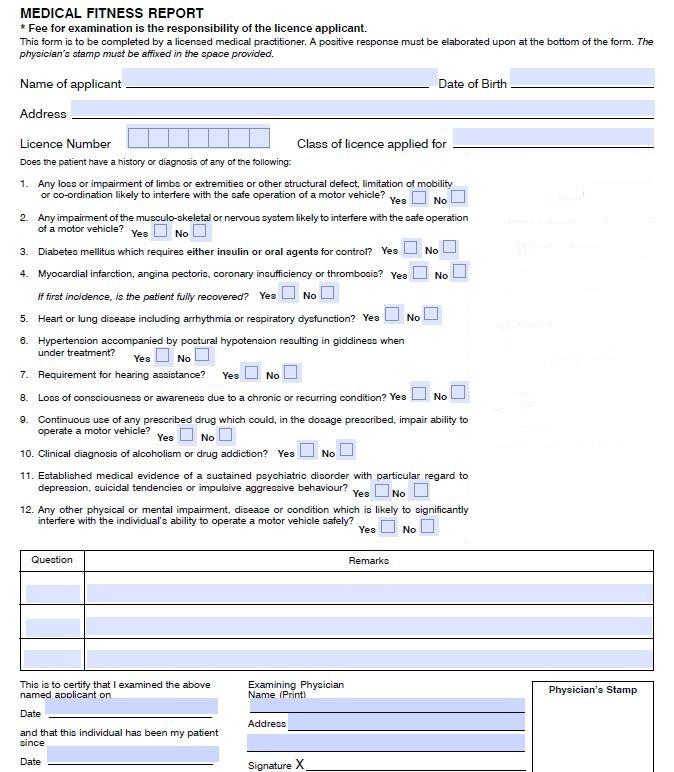 Page 9Team Trip Request for Alternate pick up Date of application : _________________________________Name of Swimmer ___________________________________Name of Swim meet   __________________________________Dates of swim meet  ___________________________________Reason for swimmer not returning with team :____________________________________________________________________________________________________________________________________________________________Date swimmer will be picked up ____________________________Name of parent/guardian picking up swimmer __________________________Contact information . address _____________________________________			Phone number _______________________________Approval :__________________________________                       _______________________________ Approval Name / Signature                                                  Date of approval++++++++++++++++++++++++++++++++++++++++++++++++++++++++++++++++++++I ________________________________  ( parent or guardian) will take full responsibility of  ____________________________    as of  __________________________      ( name of swimmer )                                     ( date of pick up )  time of pick up  __________________. All responsibility of the Codiac Viking Aquatic Club will be waived as of this date and time. __________________________                            ______________________________Parent /Guardian Signature 						Signature of Chaperone.Note : All fees for the meet, hotel, travel and any other team costs that are expected to be paid by each swimmer for the team trip, will still require full payment , regardless that the swimmer is not returning with the team. 																Page 10                      	CVAC  Parent / Guardian Release Form 		        For swimmers 12 years of age and younger I ,  __________________________ ,  leagle guardian of my child  ,_________________________,      ( full name of parent/guardian)                                                       ( full name of swimmer ) give guardianship to _________________________for the CVAC team trip to                                    (  full name of guardian ) ____________________________  from __________________________  to  ( city, province of the swim meet)               ( start date ) ________________________________.  ( end date ) I release CVAC of any and all responsibiltiy of my child and they will be looked after by the guardian named above. The guardian will work with the chaperones regarding timing of the team trip.My child will stay with the team while at the pool, on deck, at meals and all team organized activites._______________________________			_______________________________   Signature of legal parent/guardian                              signature of guardian________________________________	                     _________________________________  Signature of swimmer                                                         date Other forms:Chaperone trip reportWaiver or Liability Release FormMedical Consent / Authorization to Treat Form ( US trips only)Page 11ProfanityHarassment/bullyingallowing hotel doors to slamRunning up/down hallwaysplaying loud music or tvviolation of criminal codeRoom to room phone callspranks of any naturebanging doors by hand or kickingCrank calls to anyone in the hotel